ANEXO I RES. CD FHCSyS Nº 145/2020UNSE - FHCSyS - MAESTRÍA EN ADMINISTRACIÓN PÚBLICA - SEXTA COHORTE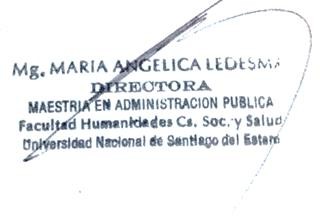 DOCENTES PROPUESTOS PARA EL DICTADO DE LOS ESPACIOS CURRICULARES DEL 2° AÑODOCENTES PROPUESTOS PARA EL DICTADO DE LOS ESPACIOS CURRICULARES DEL 2° AÑODOCENTES PROPUESTOS PARA EL DICTADO DE LOS ESPACIOS CURRICULARES DEL 2° AÑODOCENTES PROPUESTOS PARA EL DICTADO DE LOS ESPACIOS CURRICULARES DEL 2° AÑOESPACIO CURRICULARDOCENTESTITULO DE GRADOTITULO DE POSGRADO1TEORIA SOCIALCRISTINA ECHEGORRYLic. En Ciencias PolíticasMg. en Administración Pública (UNC)2TEORIA POLITICAALEJANDRO AUAT JOSE VEZZOZILic. en FilosofíaLic. en Ciencias PolíticasDr. en Filosofía (UBA)Dr. en Ciencias Políticas (UNC)3ANALISIS DE POLITICAS PUBLICASJAVIER MOREIRALic. En Ciencias PolíticasMg. en Administración Pública (UNC)4ANALISIS SECTORIAL DE POLITICAS SOCIALES:Políticas de SaludIVAN ASEMédico PsiquiatraMg. en Administración Pública (UNC)Políticas de EducaciónGRACIELA SANTIAGOLic. En HistoriaMg. en Administración Pública (UNC)Políticas de TrabajoHUGO RODRIGO SERRAAbogadoDr. en Ciencias Antropológicas (UNC)Políticas de FamiliaLETICIA ECHAVARRIAbogadaDra. en Administración y Políticas Públicas (UNC)Políticas Derechos HumanosRICARDO TAHHANAbogadoMg. en Administración Pública (UNSE)5NUEVAS ESTRATEGIAS GESTION POLÍTICAS SOCIALES:Políticas de SaludIVAN ASEMédico PsiquiatraMg. en Administración Pública (UNC)Políticas de EducaciónGRACIELA SANTIAGOLic. En HistoriaMg. en Administración Pública (UNC)Políticas de TrabajoHUGO RODRIGO SERRAAbogadoDr. en Ciencias Antropológicas (UNC)Políticas de FamiliaLETICIA ECHAVARRIAbogadaDra. en Administración y Políticas Públicas (UNC)Políticas Derechos HumanosRICARDO TAHHANAbogadoMg. en Administración Pública (UNSE)6GESTION DE POLITICAS LOCALESJORGE PELLICCILic. En EconomíaMg. En Formulación y Evaluación de Proyectos (UNC)7SEMINARIO DE EPISTEMOLOGIALEONARDO RODRIGUEZ ZOYALic. en FilosofíaDr. en Sociología Universidad de Toulouse (Francia) – Dr. en Ciencias Sociales (UBA)8METODOS Y TECNICAS DE ANALISIS CUALITATIVOSMARIA ROMINA CRISTINIAbogadaDra. en Administración y Políticas Publica (UNC) - Mg. en Administración Pública (UNC)9TALLER DE TESISMONICA MATTAR y equipo de tutoresLic. en SociologíaMg. en Administración Pública (UNSE)